İlözel /eğiti,bireyselleştirilmiş eğitim programları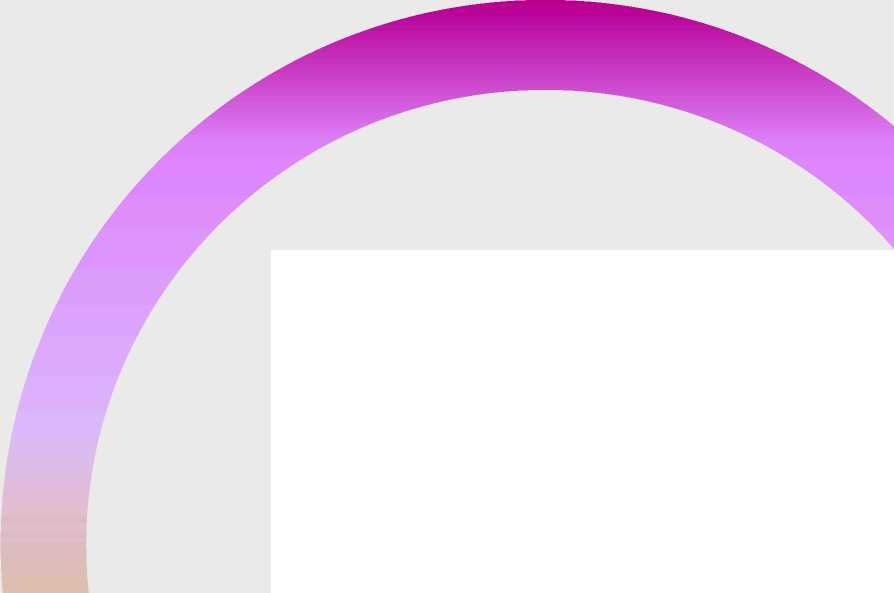 (BEP)Bireyselleştirilmiş Eğitim Programları Bep Geliştirme ve Uygulama SüreciBep Geliştirme - Uygulama - İzleme ve Değerlendirme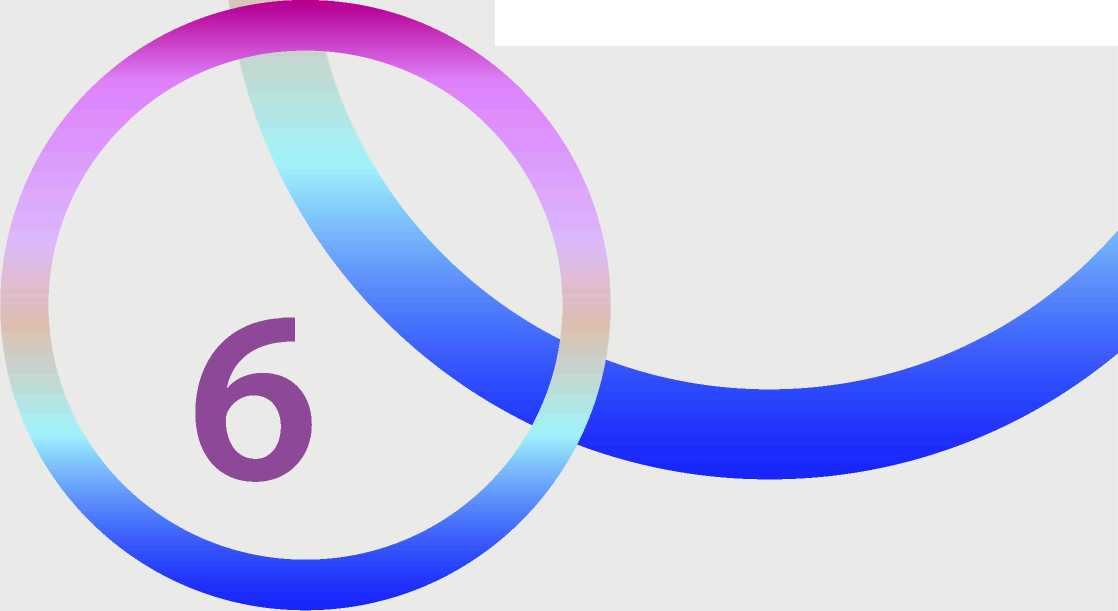 Haziran 2013İÇİNDEKİLERBİREYSELLEŞTİRİLMİŞ EĞİTİM PROGRAMIHANGİ ÖĞRENCİLER İÇİN BEP HAZIRLANIR?BEP'İN YARARLARI NELERDİR? BEP GELİŞTİRME ve UYGULAMA SÜRECİBEP GELİŞTİRME EKİBİBEPToplantılarında İşbirliği İçinde Çalışırken Dikkat Edilecek Hususlar Ailelerin Katılımları Okul Dışından Uzmanların Katılımı Öğrencinin KatılımıBEP GELİŞTİRME - UYGULAMA - İZLEME ve DEĞERLEDİRME 1. GELİŞTİRMEDeğerlendirmeDeğerlendirmede hangi yöntemleri kullanabiliriz?Öğretim Programına Dayalı Değerlendirme BEP NETÜR BİLGİLER İÇERİR? BEP İÇİN AMAÇ BELİRLENİRKEN UZUN VE KISA DÖNEMLİ AMAÇLARUzun Dönemli AmaçlarKısa Dönemli Amaçların BelirlenmesiUzun ve Kısa Dönemli Amaçların Değerlendirilmesi2.	UYGULAMABİR ÖĞRETİM PLANINDA YER VERECEĞİMİZ BİLGİLER: BEP'İ NASIL İŞLEVSEL HALE NASIL GETİREBİLİRİZ?3.	İZLEME VE DEĞERLENDİRME
İZLEME
DEĞERLENDİRMEGözden GeçirmeRaporlamaBİREYSELLEŞTİRİLMİŞ EĞİTİM PPROGRAMI HAZIRLARKEN BİREYSELLEŞTİRİLMİ EĞİTİM PLANI ÖRNEĞİ BİREYSELLEŞTİRİLMİŞ ÖĞRETİM PLANI ÖRNEĞİ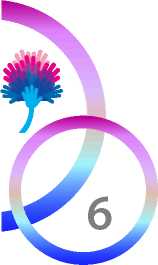 BÜTÜNLEŞTİRME KAPSAMINDA EĞİTİM UYGULAMALARI ÖĞRETMEN EL KİTABIÖğrencilerimizineğitim ve öğretimsürecinden etkilive verimli biçimdeyararlanabilmesi,öğretim sürecininonların bireyselözelliklerine göredüzenlenmesinigerektirir.BİREYSELLEŞTİRİLMİŞ EĞİTİM PROGRAMI (BEP)BİREYSELLEŞTİRİLMİŞ EĞİTİM PROGRAMIÖzel eğitim gereksinimi ve/veya engeli olan öğrencilerimiz, öğrenme ve davranış özellikleri bakımından farklılıklar gösterebilirler. Bu öğrencilerimizin eğitim ve öğretim sürecinden etkili ve verimli biçimde yararlanabilmesi, öğretim sürecinin onların bireysel özelliklerine göre düzenlenmesini gerektirir. Bu düzenlemelerin gerçekleştirilmesinde öğrencinin ihtiyacına ve performansına göre hazırlanan Bireyselleştirilmiş Eğitim Programları (BEP), eğitimciler olarak bizlere bir yol haritası çizer.BEP, bir öğrencinin şu anda hangi noktada olduğuna, hangi alanlarda gelişmesi gerektiğine ve bu gelişimi gerçekleştirebilmesi için gerekli olacak desteğe işaret eden bireysel bir eğitim programıdır. BEP, öğrencinin kişisel, sosyal, işlevsel ve akademik becerilerde eğitim ihtiyaçlarını karşılamak üzere performans düzeyini temel alarak uzun ve kısa dönemli amaçların, alacağı destek hizmetlerin, kullanılacak yöntem ve tekniklerin, öğrenci için yapılması uygun görülen uyarlama ve düzenlemelerin belirlendiği öğrencinin devam ettiği programdan en üst düzeyde yararlanmasını sağlayan bir programdır. BEP ile öğrencinin özel gereksinimi ve/veya engelinden kaynaklanan farklı ihtiyaçlarının neler olduğu belirlenerek ve sağlanacak özel eğitim hizmetleriyle öğrencinin bilgi ve beceri eksiklerinin nasıl giderileceği açığa kavuşturulur.HANGİ ÖĞRENCİLER İÇİN BEP HAZIRLANIR?1997 yılında yürürlüğe giren 573 sayılı Özel Eğitim Hakkında Kanun Hükmünde Kararname'nin 4. Maddesinin, "Özel eğitim gerektiren bireyler için bireyselleştirilmiş eğitim planı geliştirilmesi ve eğitim programlarının bireyselleştirilerek uygulanması esastır" hükmü ile BEP'in hazırlanması ve uygulanması zorunlu hale getirilmiştir. Özel Eğitim Hizmetleri Yönetmeliğinin ilgili hükümlerinde ise BEP'in kimler için, nasıl ve kimler tarafından hazırlanacağına ve nasıl uygulanacağına ilişkin konulara açıklık getirilmiştir.Bu kapsamda;Akranlarına sunulan eğitim-öğretim faaliyetlerinden ve öğretim programlarından tam olarak yararlanamayan,Eğitim-öğretim sürecinde kullanılan eğitim materyallerinde veya öğretim ve değerlendirmeye ilişkin yöntem ve tekniklerde bir takım uyarlamalara ya da düzenlemelere ihtiyaç duyan,Özel gereksinimi ve/veya engeli nedeniyle eğitim performansı olumsuz etkilenen öğrencilerimiz için BEP hazırlamamız gerekir.Bununla birlikte özel gereksinimi ve/veya engeli olmadığı halde bir takım uyarlama ve düzenlemelere ihtiyaç duyan öğrencilerimizin olduğu da bir gerçektir.120BİREYSELLEŞTİRİLMİŞ EĞİTİM PROGRAMLARI (BEP)Bu öğrencilerimiz için de BEP kadar kapsamlı olmasa da bireysel ihtiyaçlarına yönelik öğretim planları hazırlamamız hem öğrencimiz hem de eğitimciler olarak bizler için yararlı birer uygulama olacaktır.BEP'İN YARARLARI NELERDİR?Eğitimde fırsat eşitliği sağlar.Öğrencinin özgüvenini geliştirir.Öğrenciyi bağımsız bir yaşama hazırlar.Öğrencinin sorumluluk duygusunu geliştirir.Aile ile okul personeli arasında iletişim aracı görevi görür.Öğrencinin ihtiyaçları ve bu ihtiyaçların karşılanmasında nelerin yapılabileceği konusunda aile ve çocuğun eğitiminden sorumlu eğitimcilere eşit söz hakkı sağlar.Aile ile okul arasındaki görüş farklılıklarının çözümlenmesine katkı sağlar.Ailenin yalnız olmadığını hissetmesine yardımcı olur.Aileye sorumluluk verir.Öğretmen için bir plan ve kılavuz görevi görür.Öğretmenin hedeflenen amaçlar doğrultusunda öğrencinin gösterdiği ilerlemeyi belirlemesinde bir uygulama ve değerlendirme aracı olarak işlev görür.Sınıf ortamı, sınıf dışından gelen uzmanlarla ve destek eğitim hizmeti veren kişilerle paylaşılarak sınıf öğretmeninin alternatif uygulamalar geliştirmesine yardımcı olur.Öğrencinin eğitiminden sorumlu kişilerde, öğrencinin bireysel farklılığına rağmen öğrenebildiğine dair bir farkındalık geliştirir.Özel eğitimgerektirenbireyler içinbireyselleştirilmişeğitim planıgeliştirilmesive eğitimprogramlarınınbireyselleştirilerekuygulanmasıesastır.Öğrencileriniz arasında BEP'e ihtiyaç duyduğunu düşündüğünüz çocuklar var mı?Bu öğrencileriniz için BEP hazırlanırken BEP Geliştirme Ekibinde yer alacak kişiler kimler?Bu süreçle ilgili desteğe ihtiyacınız olduğunuzu düşünüyor musunuz? Kimlerden destek alabilirsiniz?121BÜTÜNLEŞTİRME KAPSAMINDA EĞİTİM UYGULAMALARI ÖĞRETMEN EL KİTABIBEP geliştirmeve uygulamasürecinde dikkatedilmesi gerekenen önemlihususlardan birietkili bir işbirliği vebilgi paylaşımınınsağlanmasıdır.BEP GELİŞTİRME ve UYGULAMA SÜRECİBEP geliştirme ve uygulama sürecinde dikkat edilmesi gereken en önemli hususlardan biri etkili bir işbirliği ve bilgi paylaşımının sağlanmasıdır. İşbirliği, ortak bir sorunu çözme veya ortak bir ilgiye yönelik olarak kişilerin bir arada çalıştıkları bir süreçtir. İşbirliği yani ortak çalışma açık ve net bir iletişime ve aynı amacı gerçekleştirmeye yönelik istekliliğe dayanır ve ortak hedefe yönelik biryükümlülükoluşturur.BEP geliştirme ve uygulama süreci, eğitsel tanılama-yönlendirme- yerleştirme sürecinde yer alan çeşitli kişilerin öğrencinin ihtiyaçlarına yönelik olarak uzmanlık ve bilgisi üzerinden yapılandırılır. Mevzuatımız BEP hazırlarken bir ekip çalışmasını zorunlu kılmıştır ve bu ekibe öğrencinin ailesi ve eğer uygunsa öğrencinin kendisi de dâhildir.BEP, Özel Eğitim Değerlendirme Kurulu ve BEP Geliştirme Biriminin iş birliğiyle hazırlanır ve öğrencimiz için hedeflenen amaçların gerçekleşme düzeyi doğrultusunda değerlendirilir. BEP Geliştirme Biriminin kimlerden oluşacağı ve birim üyelerinin görevleri Özel Eğitim Hizmetleri Yönetmeliği'nde açıklanmıştır. Söz konusu işbirliği öğrencinin özel gereksinimi ve/veya engeli olduğu tanılandığı andan itibaren en hızlı şekilde gerçekleştirilmelidir.BEP GELİŞTİRME EKİBİSınıf öğretmenleri, branş öğretmenleri, destek çalışanları ve aile gibi öğrenciyle ilgili herkes, BEP sürecine dahil olmalıdır.BEP Ekibi; okul/kurum müdürü veya görevlendireceği bir müdüryardımcısının başkanlığında;Bir gezerek özel eğitim görevi yapan öğretmen, Bir rehber öğretmen,Bir eğitim programları hazırlamakla görevlendirilen öğretmen, Öğrencinin sınıf öğretmeni, Öğrencinin dersini okutan ilgili alan öğretmenleri, Öğrencinin velisi, Öğrenci,Ayrıca, gerektiğinde görüşlerine başvurulmak üzere özel eğitim değerlendirme kurulundan bir üyeden oluşur.BEP Toplantılarında İşbirliği İçinde Çalışırken Dikkat Edilecek HususlarEtkili bir işbirliği karşılıklı olaraksaygılı, güvenilir ve dürüst bir ortamda sağlıklı olarak gerçekleşir. BEP toplantıları işbirliğinin en belirgin örneklerindendir. BEP geliştirme ve uygulama sürecinde bir araya gelen bireyler iletişime açık olmalı ve öğrencinin ihtiyaçları gerçekçi bir şekilde tartışılmalıdır. Özellikle ilk BEP toplantısında aile ve eğer uygunsa öğrencinin katılımı önemlidir. Ekip üyelerinin doğrudan katılımının sağlanamadığı durumlarda katılım ve görüş alışverişi e-posta, telefon ve/veya yazışma gibi araçlarla da gerçekleştirilebilir.122BİREYSELLEŞTİRİLMİŞ EĞİTİM PROGRAMLARI (BEP)Etkili bir BEP toplantısında:Açık ve anlaşılır bir dil kullanımı,Katılımcıların kendilerini tanıtmaları ve görev ve sorumluluklarını açıklamaları için yeterli zaman verilmesi,Toplantının amacının açık bir şekilde ortaya konması ve gündemin belirlenmesi, Öğrencinin okul yaşantısının, sosyal sağlık geçmişinin gözden geçirilmesi, Toplantıda gündeme gelen hususların kaydedilmesi önemlidir. Ailelerin KatılımlarıAileler çocukları hakkında en çok bilgiye sahip ekip üyeleridir. Çocukları için gerçekçi ve uygulanabilir hedeflerin belirlenmesi sürecinde ailelerin sağlıklı bilgi aktarımlarının desteklenmesi önemlidir. Bunun için ailelere;Toplantı öncesinde süreç hakkında bilgi verilmesi,Yazılı ve sözel paylaşımlarının öneminin vurgulanması ve bu konuda desteklenmeleri,Tam katılımlarının sağlanması konusunda cesaretlendirilmeleri önemlidir.Okul Dışından Uzmanların KatılımıBazı durumlarda özel gereksinimi ve/veya engeli olan öğrenci hakkında okul dışından uzmanların veya eğitimcilerin görüşlerini almak gerekebilir. Dolayısıyla BEP ekibine; öğrencinin destek hizmet aldığı (öğrenci özel eğitim ve rehabilitasyon merkezine devam ediyorsa oradaki öğretmeni, fizyoterapist, psikolog, akran desteği uygulanıyorsa kendisine destek olan akranı, sağlık personeli, işitme engelli bir aile ise işaret dili tercümanı vb) kişiler davet edilmelidir.Öğrencinin KatılımıEğer öğrenci toplantılara katılabilecek durumdaysa yaşına ve özelliğine göre kendisinden de bilgi alınması yararlı olacaktır. Yetişkinlerden oluşan kalabalık bir grup içinde öğrencinin kendisini rahat hissedemeyeceği göz önüne alınmalı ve öğrencinin toplantı katılımları bu durum dikkate alınarak planlanmalı, gerektiğinde toplantının bir bölümüne katılımı sağlanmalıdır.BEP GELİŞTİRME - UYGULAMA - İZLEME ve DEĞERLEDİRMEBEP geliştirme süreci, Geliştirme, Uygulama, İzleme ve Değerlendirme Süreçlerinden oluşan dön-güsel ve dinamik bir süreçtir. Bu döngüde yer alan aşamalar BEP'in hazırlanmasında ve uygulanmasında bize yol gösterici bir nitelik taşımaktadır.1. GELİŞTİRMEBEP geliştirilirken her zaman için öğrencinin ihtiyaçlarına odaklanılmalıdır. Öğrencinin eğitimi ile ilgilenen herkes; (okul yönetimi, rehber öğretmen, sınıf öğretmenleri, branş öğretmenleri, destek çalışanları, aile, diğer eğitim personeli) BEP'in geliştirilmesi sürecine dahil olmalıdır. Planlama sürecinde ilk olarak öğrencinin eğitim performansının ve ihtiyaçlarının belirlenebilmesi için öğrenci hakkında detaylı bilgi toplanması ve değerlendirmelerin yapılması gereklidir.123BÜTÜNLEŞTİRME KAPSAMINDA EĞİTİM UYGULAMALARI ÖĞRETMEN EL KİTABIOkul yönetiminin BEP Sürecinde etkili bir şekilde yer alması planlama ve uygulamaların başarısında anahtardır.DeğerlendirmeBEP sürecinde yaptığımız değerlendirmeler öğretimi planlamak ve öğrencinin ka-zanımlarını izlemek olmak üzere temel olarak iki amaca hizmet eder.Öğrencinin eğitsel performansını belirlemek ve ihtiyaçlarını tespit etmek ve öğrenciyi değerlendirebilmek için çeşitli araçlar, yöntem ve teknikler kullanabiliriz.Gözlemler,Görüşmeler (aile, daha önceki okul yetkilileri, öğretmen/öğretmenleri),Öğrencinin kayıtları,Daha önceki BEP'ler, öğretim sürecine ilişkin raporlar,Sağlık durumunu gösterir belgeler,Daha önceki öğretimin sonuçları,Formal ve informal değerlendirmeler vb. yöntem ve teknikler gibi çeşitli türde değerlendirmelerin sonuçlarından yararlanmak, uygun ve daha doğru bir şekilde öğrenci için BEP hedeflerinin geliştirilmesi ve hizmetlerin planlanması için objektiflik sağlanması açısından her zaman faydalıdır.Değerlendirme sadece öğrencimizin o anki performans durumunu ve öğrenme biçimini değil bununla birlikte kullanılan öğretim yöntem ve tekniklerini, öğrenme ortamının özelliklerini ve öğretim programının öğrenciye uygunluğunu da dikkate almalıdır.Öğrenci hakkında hangi konularda bilgi toplayabiliriz?Akademik başarı KatılımSosyal davranış İletişim becerileri Güçlü ve zayıf yanları Hoşlandıkları ve hoşlanmadıkları Yetenekleri ve ilgileri Öğrenme biçimi Kendini nasıl algıladığı Hareket becerileri Özel ekipman/araç gereç ihtiyacı Sağlık durumu vb. Değerlendirmede hangi yöntemleri kullanabiliriz?Formal ve informal değerlendirme yöntemlerinin büyük çoğunluğu dört genel kategoride toplanabilir: Gözden Geçirme, Görüşme, Gözlem Yapma ve Test uygulama.Gözden geçirme: Öğrencinin ihtiyaçlarının belirlenebilmesi için öğrenci hakkında-124BİREYSELLEŞTİRİLMİŞ EĞİTİM PROGRAMLARI (BEP)Her öğrencinin öğrenme biçimi farklıdır. Bu farklılıklar göz önüne alınarak öğrenme ortamı ve materyaller hazırlanmalıdır. Örneğin temel olarak üç tür öğrenme biçimi vardır. Öğrenci bu öğrenme biçimlerinden birini ya da birkaçının kombinasyonunu tercih ediyor olabilir.Görsel; en iyi görerek öğrenir (örn. Sunumların, videoların izlenmesi vb). İşitsel; en iyi dinleyerek öğrenir (örn. Diğerleriyle ve kendisiyle sözel etkileşim vb). Kinestetik; en iyi yaparak öğrenir.Öğretimin farklı öğrenme biçimlerine yönelik çeşitlendirilerek (farklılaştırılarak) planlanması, öğrencilerin eğitim sürecine aktif katılımını destekleyecektir.ki geçmiş ve güncel çeşitli kayıtları gözden geçirilebilir.Öğrenci hakkında tutulan daimi kayıtların dosyaları Öğretmen notları/kayıtları Performans kayıtları Öğrencinin daha önceki BEP'i Sağlık durumuna ilişkin belgeler vb.Görüşme: Öğrenci hakkında çeşitli kişilerle yapılan görüşmeler değerli bilgiler sunar (anketler, öz değerlendirmeler, öğrenme kayıtları vb.)Öğrenciler hakkında en zengin bilgi ve anlayışa sahip kişiler; aile üyeleri Öğrencinin daha önceki ve hâlihazırdaki öğretmenleri Öğrenciye okul içi ve/veya dışında destek hizmet sunan kişiler Öğrencinin kendisiGözlem: Öğretim sürecinde öğrencinin çalışmasını izleme, dinleme ve inceleme ve öğretimin sonuçlarının izlenmesi öğrenci hakkında önemli değerlendirme kaynaklarıdır. Bu gözlemleri kayıt altına almak için çeşitli araçlar kullanılabilir.Öğrencinin performansına ve/veya davranışına ilişkin kontrol listeleriDeğerlendirme ölçekleriÜrün/çalışma(iş) örnekleriPortfolyolarİşitsel veya görsel kayıtlar vb.Testler: Formal ve informal testler değerlendirme sürecinin önemli bir parçasıdır ve çeşitli türleri vardır.Sınavlar, araştırmalar ve beceri envanterleriÖlçüt bağımlı testlerNorm bağımlı testlerAlternatif test formatları-sözel, grafik, elektronik vb.125BÜTÜNLEŞTİRME KAPSAMINDA EĞİTİM UYGULAMALARI ÖĞRETMEN EL KİTABI126ÖĞRETİM PROGRAMINA DAYALI DEĞERLENDİRMEBEP hazırlarken dikkate almamız gereken iki temel husus vardır. Bunlardan biri öğrencimize "Ne öğretileceğinin" diğeri ise "Nasıl öğretileceğinin" belirlenmesidir.1.	Basamakta programın hangi alanlarında bireyselleştirme yapılacağına
karar vermemiz gerekir. Bir başka deyişle, öğrencimiz hangi öğretim alan
larında bireyselleştirilmiş amaçlara gereksinim duymaktadır. Bu öğretim
alanları; akademik becerileri, motor becerileri, kişisel-sosyal becerileri,
mesleki becerileri ve davranış problemlerinin sağaltımını içerebilir. Bunları
belirleyebilmek için, öğretilecek becerilerin kapsamına ve sıralamasına ka
rar verilmesi gereklidir.Öğretilecek becerilerin kapsamı ve sırasına karar verirken;Öğrencinin programının bireyselleştirilmesi gereken alanlarına karar verdikten sonra her bir öğretim alanında öğrenci için önemli olabilecek, öğrencinin öncelikli gereksinimi olabileceğini düşündüğünüz beceri, kavram ve davranışların listesini yapın,Bu listede yer alan beceri kavram ve davranışları belli bir hiyerarşi ya da mantıklı bir yol (güçlük düzeyi, yapılış sırası vb.) ile sıralayın.Öğrencinin öğretilmesi hedeflenen her bir beceri, kavram ya da davranışta düzeyini belirlemek için ölçme araçları hazırlayın.2.	Basamak öğretilecek davranışların sınırlarını çizmek ya da öğretilecek
davranışları belirginleştirmektir. Bu basamakta yapılacakları dört aşamaya
ayırmak mümkündür;Çalışılacak dersi (örneğin, matematik) ya da becerileri seçmek,Belirlenen alanda yer alan becerilerde öğrenciyi genel olarak değerlendirmek,Problem alanlarını not etmek,Öncelikli ihtiyaçların belirlendiği beceri alanlarında öğrenciyi ayrıntılı değerlendirmekBunun anlamı öğrenciyi programa dayalı olarak değerlendirmektir. Bu tür değerlendirme yapıldığında, öğretmen öğrencinin öğretim programında sahip olduğu ya da olmadığı becerileri ortaya koyabilir. Tüm bunları tek oturumda değerlendirmek mümkün olmayabilir. Öğrenci her bir beceri ya da bazen bir basamak için değerlendirilebilir. Bu becerilerden birine ya da birkaçına sahip değilse öğrencinin BEP'inde bu beceriler öğretilmek üzere amaç olarak yer almalıdır.Aşağıdaki örnekte öğrencinin Matematik derslerinde yapılan ölçme sonuçlarına göre alınan kararlar yer almaktadır. Bu işlem diğer dersler içinde yapılmalı ve kararlar yazılmalıdır.BİREYSELLEŞTİRİLMİŞ EĞİTİM PROGRAMLARI (BEP)Aşağıdaki örnekte öğrencinin Matematik derslerinde yapılan ölçme sonuçlarına göre alınan kararlar yer almaktadır. Bu işlem diğer dersleriçinde yapılmalı ve kararlar yazılmalıdır.	İLKOKULU/ORTAOKULU/LİSESİMATEMATİK    DERSİ KONTROL LİSTESİ
:	Değerlendirmeyi yapan öğretmen :Öğrencinin adı-soyadı	:Değerlendirmenin yapıldığı tarihler	:Değerlendirmede kullanılan yöntem ve teknikler	:Ölçmenin yapıldığı yer	:DerslerÖlçülecek davranışNasıl ölçülecekÖrnek sorularAçıklamaa) Öğrenci elde gerektiren tek basamaklı sayıları 5 işlemden 4'ünde +8+9=.. 9+8=..1 100...	22+13=..Öğrenci basit	b) Öğrenci iki basamaklı sayı ile iki basamaklı sayıyı 5 işlemden 4'ünde   31+17=..toplama	toplar işlem elde gerektirmez.	45+22=..işlemleri	24+15=yapar.34+97=... 47+54=..c) Öğrenci iki basamaklı sayı ile iki basamaklı sayıyı 5 işlemden 4'ünde toplar işlem elde gerektirir.%100%60d) Öğrenci arda arda 3 basamaklı 3 sayıyı 5 işlemden 4'ünde toplar (işlemler eldesizya da eldeli olabilir.)112334■  77%20a) Öğrenci tek basamaklı sayıları 5 işlemden 4'ünde çıkarır.9-4=.. 8-2=.. 7-6=..%10027-12=.. 44-11=..MATEMATİKÖğrenci         b) Öğrenci iki basamaklı sayıdan iki basamaklı sayıyı onluk bozmadan basit çıkarma     5 işlemden 4'ünde çıkarır, işlemleri89-63=.yapar.	cj öğrenci iki basamaklı sayıdan iki basamaklı sayıyı onluk bozarak 5      84-67=..işlemden 4'ünde çıkarır.	41-28=..63-19=..d) Öğrenci üç basamaklı sayıdan iki basamaklı sayıyı onluk bozarak 5   ^^"a!!-"
işlemden 4'ünde çıkarır.	197-89=%100%60%20a) Öğrenci tek basamaklı iki sayıyı 5 işlemden 4'nde çarparÖğrenci basit çarpmaişlemleri        b) Öğrenci iki basamaklı sayıyı iki basamaklı sayı ile 5 işlemden 4'ünde
yapar.	çarpar(Çarpım tablosu dikkate alarak değerlendiriniz) 8x7=.. 5x3=.. 9x6=48x23=.. 47x17=.. 85x23=..En fazla 5 le çarpar.En fala 5 ile çarpabilir.c) Öğrenci tek basamaklı iki sayıyı 5 işlemden 4'nde çarpar(Çarpım tablosu dikkate alarak değerlendiriniz) 8x7=.. 5x3=.. 9x6=En fazla 5 le çarpar.a) Öğrenci tek basamaklı iki sayıyı 5 işlemden 4'ünde böler.9/3=.. 8/4=.. 6/2=..%100b) Öğrenci iki basamaklı sayıyı tek basamaklı sayıya 5 işlemden 4'ünde      dc/d_ '
Öğrenci         boler-	84/4basit bölmeişlemleri yapar    c) Öğrenci iki basamaklı sayıyı iki basamaklı sayıya 5 işlemden 4'ünde böler.60/12..%40d) Öğrenci üç basamaklı sayıyı iki basamaklı sayıya 5 işlemden 4'ündeböler, (işlemler kalansızya da kalanlı olabilir.)	826/48=%0127BÜTÜNLEŞTİRME KAPSAMINDA EĞİTİM UYGULAMALARI ÖĞRETMEN EL KİTABI128Ölçme-değerlendirme araçlarını hazırlarken, ölçme aracının amacı, maliyeti, gerekli olduğu zaman, yapılan değerlendirmenin sınıf içi öğretimle bağlantısı gibi etmenleri göz önünde bulundurmalıyız. Becerilerin ayrıntılı şekilde değerlendirilmesi günlük öğrenmeleri değerlendirmek amacıyla yapılabildiği gibi, öğrencideki ilerlemeleri görmek amacıyla öğretim öncesinde, öğretim sürecinde, öğretim sonrasında ve belirli aralıklarla kazanılan becerinin sürekliliğinin değerlendirilmesi içinde yapılabilir. Değerlendirmenin sadece başlangıçta yapılması yeterli değildir. Öğretim sırasında da mutlaka değerlendirme zamanlarını planlamamız gerekmektedir. Aksi takdirde "öğrencime şu beceri/becerileri öğrettim" gibi bir ifadeyle, öğrettiklerimizi kanıtlayamayız. Her gün öğrencimize öğrettiğimiz her beceri kavram ya da davranışla ilgili değerlendirme yapamayabiliriz, böyle durumlarda iki günde bir ya da haftalık olarak değerlendirme yapmayı planlayabiliriz.BEP NETÜR BİLGİLER İÇERİR?Öğrencinin kişisel bilgilerini,Öğrencinin o anki eğitim performansına ilişkin bilgileri,Öğrenci için gerekli olan destek eğitim hizmetlerinin;türü,süresi,sıklığı,kimler tarafından,nerede ve nasıl sağlanacağı,Öğrenci  için   belirlenen   hedefleri  (Örn.  Öğretim  yılı   içinde  öğrencinin ihtiyaçlarına göre belirlenen hedefler ve öğrenme çıktılarını)Öğretim sürecinde ve değerlendirmede kullanılacakyöntem ve teknik ve uyarlamalarıeğitim araç-gereç ve materyaller ve düzenlemelerini,BEP'in yeniden gözden geçirilmesi ve değerlendirilmesi için belirlenen zaman dilimine ilişkin bilgileri,Öğrencinin başarısına ilişkin kanıtları,Eğer öğrenci bir üst kuruma geçecek ise geçiş sürecine ilişkin hususları,Eğitim ortamına ilişkin düzenlemelerini içerir.BİREYSELLEŞTİRİLMİŞ EĞİTİM PROGRAMLARI (BEP)BEP İÇİN AMAÇ BELİRLENİRKEN8.smıftakibiröğrencinin matematiğe ilişkineğitimperformansıdeğerlendirildiğinde 4. Sınıf düzeyinde olduğu görülebilir. Bu durumda BEP için amaçlar belirlenirken öğretim programına dayalı olarak bu sınıf düzeyinden amaçlar belirlenmelidir.Öğretim programına dayalı olarak herhangi bir öğrenciden beklenen başarı düzeyi ile özel gereksinimi ve/veya engeli olan bir öğrencinin varolan performansı arasında bir fark bulunur. Bu farkın sebebi özel gereksinim/engel olabildiği gibi, motivasyon vb çok çeşitli faktörler de olabilir. Sunulan eğitim hizmetleri bu farkı kapatmaya yöneliktir.Özel gereksinimi/engeli olan öğrenciler genel olarak iki kapsamda amaç belirlenmesine ihtiyaç duyarlar.Gelişimsel amaçlarÖğretim programına dayalı amaçlarDolayısıyla BEP öğrencinin hem özel gereksinimine ve/veya engeline dayalı gelişimsel ihtiyaçlarını hem de öğretim programına dayalı ihtiyaçlarını dikkate almalıdır. Destek eğitim sürecini belirleyen BEP'i, öğrencinin özel gereksinimine ve/veya engeline dayalı gelişimsel ihtiyaçları yapılandırırken, BEP'in içeriğini öğretim programına dayalı amaçlar oluşturmaktadır.129BÜTÜNLEŞTİRME KAPSAMINDA EĞİTİM UYGULAMALARI ÖĞRETMEN EL KİTABIYukarıda verilen örneğe dayanarak 8. sınıfta okuyan ancak 4. sınıf düzeyinde performans gösteren, az gören bir öğrenci için hazırlanan destek eğitim oturumlarına ilişkin örnek bir tabloyu aşağıda bulabilirsiniz.SüreÖnceliklerDeğerlendirme kriterleri (ölçme)Öğrencinin kazanımlarıGenel: BEP'e ilişkin öğretim stratejilerihafta (toplamdaders saatine denk
gelecek şekilde düzen
lenen oturumlar)Her bir oturumun sonuçlarını kaydedin.Planlanan son oturum sırasında gözden geçirin, öğrenilmemiş-se farklı materyaller ve yaklaşımlar kullanarak tekrarlayın (her bir oturumun sonunda ev ödevi verin)Öncelik 2hafta (toplamdaders saatine denk
gelecek şekilde düzen
lenen oturumlar)Her bir oturumun sonuçlarını kaydedin.(Öncelik 1 ile paralel olarak veya sonrasında öğretin)Planlanan son oturum sırasında gözden geçirin, öğrenilmemiş-se farklı materyaller ve yaklaşımlar kullanarak tekrarlayın (her bir oturumun sonunda ev ödevi verin)Öncelik 35x20 dakikalık oturum (1 saate denk)Her bir oturumun sonuçlarını kaydedin.(Öncelik 1 ile paralel olarak veya sonrasında öğretin)Planlanan son oturum sırasında gözden geçirin, öğrenilmemiş-se farklı materyaller ve yaklaşımlar kullanarak tekrarlayın (her bir oturumun sonunda ev ödevi verin)Geometri:Simetri (4. sınıf ders kitabı, 2. ünite, sayfa 21 -30)Ölçme (4. sınıf ders kitabı, 3. ünite, sayfa 72 - 79)Sayılar (4. sınıf ders kitabı, 2. ünite, sayfa 32 - 67)Simetriyi tanımlayabilirNesneleri simetrik olarak yerleştirebilirKâğıdısimetrik olarak katlayabilirMililitre, santilitre    1-ve litre gibi ölçü birimlerini anlar2.Standart ölçüleri kullanarak kabı doğru miktarda sıvıyla doldurabilirStandart ölçüleri kullanarak sıvı ekleyip çıkarabilir ve yaptığı işlemi anlatabilirSayıları sayabilir, günleri, ayları, yılları söyleyebilirDoğal sayıları sayabilir, toplayabilir, çıkarabilir, çarpabilir, bölebilir: >10,10-100; 100-1000, < 1000Bir nesnenin simetrik olduğunu söyleyebilir, temel şekilleri adlandırabilirDokunarak simetriyi tanıyabilirParçaları kullanarak simetrik motif/ şekil oluşturabilir ve bu şekilleri adlandırabilirÖlçü birimlerini birbirine çevirebilir (mililitre, litre vb.)Standart ölçü birimlerini kullanarak ölçüm yapabilir.Sıvı ölçü birimlerinikullanarakhesaplamayapabilir/problemçözebilirSayıları grafiküzerindegösterebilirSayılarıbetimleyebilir, hangi sayının diğerinden daha büyük veya daha küçük olduğunu söyleyebilirDoğal sayıları, somut nesneleri kullanarak betimleyebilirSayı çizgilerini kullanarak takvim üzerinde tarihleri toplayıp çıkarabilir.Az gören öğrencinin daha sonra da yararlanabilmesi için ses kayıt cihazı kullanılarak kayıtlar alınacaktır. Değerlendirme sözel olarak yapılacaktır.Bununla birlikte öğretim sürecinde aşağıdaki hususlara dikkat edilmesi yararlı olacaktır.Somut nesneler kullanın (plastik tuğlalar, mozaikler...) (dokunarak, şekilleri adlandırarak destekleyin)Net şekilleri/kalın kenar çizgileri olan resimler kullanınMetni bir arka plan resmi veya desen üzerine yerleştirmekten kaçının.Materyalleri ve fikirleri gözden geçirmenin en etkili yolu olduğundan, ses kayıt cihazı kullanın.Sesin en iyi şekilde kaydedilmesi ve dinlenmesi için gerekli düzenlemeleri yapın.Arka plandaki sesleri mümkün olduğunca önleyin ve anlaşılır şekilde konuşun.Grup tartışmaları sırasında konuşmacıların kendilerini tanıtmalarını isteyin.Beyaz tahta, tepegöz veya PovverPoint sunumu kullanırken yazılı metni daima okuyun, şekilleri, resimleri, kısaltmaları ve kullandığınız videoları eksiksiz olarak açıklayın.Beyaz tahta ya da kağıt üzerinde siyah veya mavi kalem kullanın. Kırmızı veya turuncu renk kalem kullanmayın. Aşırı parlak olması durumunda ekranın fiziksel rahatsızlığa neden olacağını unutmayın.Bilgisayarı yüksek kontrasta ayarlayarak kullanın.Ölçüm yaparken şeffaf (plastik) kap ve renkli bir sıvı kullanın. Kap üzerindeki seviyeleri ise kalın siyah bir kalemle işaretleyin (çocuğun çizgileri görüp göremediğini kontrol edin).Takvim kullanırken yüksek görünürlüğe sahip veya dokunulabilir materyalleri kullanın.130BİREYSELLEŞTİRİLMİŞ EĞİTİM PROGRAMLARI (BEP)BEP'te Belirtilmesi GerekenlerGerçekçi, erişilebilir ve ölçülebilir amaçlar (uzun ve kısa dönemli amaçlar) seçilmelidir.Uygun öğretim stratejileri belirlenmelidir.Hedeflere erişime yönelik öğrencinin özelliklerine uygun ölçme, değerlendirme ve izleme süreci planlaması yapılmalıdır.UZUN VE KISA DÖNEMLİ AMAÇLARBEP'i başarıyla uygulayabilmek için en önemli aşamalardan biri de uzun ve kısa dönemli amaçların belirlenmesidir. Bunlar belirlenirken öğrencinin güçlü yanları vurgulanmalı ve kendine güvenini arttırmak için ilgileri ve yetenekli olduğu alanlar esas alınarak kullanılacak yöntem ve teknikler belirlenmelidir.Uzun ve kısa dönemli amaçların belirlenmesi;Öğretim için uygun araç-gereç seçmemiz ve/veya hazırlayabilmemiz,Uygun öğretim yöntemlerini belirleyebilmemiz,Öğretim koşullarını iyileştirmemiz,Aile ile iletişimimizi arttırabilmemiz, açısından bize kolaylık sağlayacaktır. Uzun Dönemli Amaçların BelirlenmesiUzun dönemli amaçlar, öğrencinin belli bir zaman sonunda (dönem, yılsonu gibi) edinmesini istediğimiz beceriler ve özelliklerdir. Uzun dönemli amaçlar yazılırken;Öğrencinin var olan performansına,Öğrencinin öğrenme hızına,Belirlenen amaçların uygulanabilir olmasına,İşlevsel olmasına,Sosyal kabulü arttırmasına,Belirgin, ölçülebilir, izlenebilir ve gerçekçi olmasına,Eğitim öğretim sürecinde kullanılacak materyallerin ulaşılabilir olmasına dikkat edilmeli ve süre mutlaka belirtilmelidir.Mevcut Performans Düzeyi:Tuncay 3. sınıfa gitmektedir. Öğretmeni özellikle Matematikte yetenekli olduğunu ve genellikle diğer çocuklardan önce çözümleri bulduğunu fark etmiştir. Fakat Tuncay sınıftaki diğer çocuklara uyum sağlamakta zorlanmakta ve grup faaliyetlerine katılmayı reddetmektedir. Diğer çocuklar ona sataşmakta ve onun acayip olduğunu söylemektedir. Tuncay öğretmenine sık sık keşke arkadaşlarım olsaydı demiştir.Tuncay için uzun dönemli amaç: Sınıf içinde daha fazla kabul görmesi için onu desteklemek.131BÜTÜNLEŞTİRME KAPSAMINDA EĞİTİM UYGULAMALARI ÖĞRETMEN EL KİTABIKısa Dönemli Amaçların BelirlenmesiUzun dönemli amaçlar belirlendikten sonraki aşama kısa dönemli amaçların belirlenmesidir. Kısa dönemli amaçlar öğrencinin var olan performans düzeyi ile uzun dönemli amaçlara ulaşmasında ölçülebilir, izlenebilir ara basamaklar olarak tanımlanabilir. Bu amaçlar daha özel, ayrıntılı ve kısa sürelerde gerçekleştirilmesi planlanan amaçlardır. Kısa dönemli amaçlar yazılırken;Öğrencinin ne yapacağı açık bir şekilde ifade edilmeli,Süre belirlenmeli,Belirgin, ölçülebilir, izlenebilir ve gerçekçi olmasına dikkat edilmeli,Kazandırılmak istenen davranışın nerede, nasıl, hangi ölçüde kazandırılacağı net olmalı,Kolaydan zora doğru bir sıra izlemeli, Küçükadımlar halinde planlanmalı, Ölçütler belirlenmelidir.132Tuncay için kısa dönemli amaçlarOna duyarlı olan çocuklardan özel bir grup oluşturmakTuncay'la her matematik dersinin kısa bir bölümünde bir matematik projesi üzerinde bu grupla çalışacağı konusunda hemfikir olmakTuncay'ın projede üstlenebileceği açık bir rolü olması için açık roller tahsis etmek.Ölçülebilir amaçlar belirlerken:Sınıf veya yaş seviyesine göre performansını belirleyin; örneğin bir standart performans ölçeğine veya gelişimsel olarak izlenen sıralamaya atıfta bulunabilirsiniz.Oran belirtin; örneğin, '4 denemeden 3'ünü gerçekleştirecek, %80 başarı gösterecek'vb.Davranışı çevreleyen etkenleri tanımlayın; örneğin, "yardımsız olarak yapması istendiğinde...", "kendisine soru sorulduğunda....", "matematik dersinde..." veya "yemeğini bitirdiğinde her zaman ..." vb.BİREYSELLEŞTİRİLMİŞ EĞİTİM PROGRAMLARI (BEP)Uzun dönemli amaçlar için kontrol listesi]  Kullanılan dil açık ve anlaşılır, ifadeler kısa ve öz mü?]  Öğrencinin var olan performans düzeyi ile doğrudan ilişkili mi?]  Belirlenen amaçlan biraz zorlayıcı olmakla birlikte bir eğitim öğretim yılı içerisinde ulaşılabilir mi?]  Ölçülebilir mi? Başarılı bir performans sergileyebilirle ve değerlendirme için ölçüt belirtilmiş mi?Öğrencinin geçmiş kazanımları ile tutarlı mı?Öğrencinin şu anki öğrenme hızı ile tutarlı mı?Kısa dönemli amaçlar için kontrol listesi]  Öğrencinin ne yapacağını net olarak açıklıyor mu?]  Öğrenmenin hangi koşullar altında gerçekleşeceğini açıklıyor mu?]  Ölçülebilir mi? Başarılı bir performans sergileyebilirle ve değerlendirme için ölçüt belirtmiş mi?]  Kazanım için belirlenen süre mantıklı mı?Uzun dönemli amaca ulaşmaya hizmet ediyor mu?Öğrenme süreci, değerlendirme ölçütü ve tamamlanma süresine ilişkin durumları içeri
yor mu?Dikkat Edilmesi GerekenlerÖğretim yöntem ve tekniğini belirlerken öğrencinin öğrenme biçimini (en iyi ne şekilde öğrendiğini) dikkate almayı,Öğrencinin öğrenmesini kolaylaştırmak için sınıf içinde farklılaştırılmış (çeşitlendirilmiş) ve alternatif öğretim yöntemleri kullanmayı,Akran etkileşimini ve akran destekli öğretimi desteklemeyi,Etkili ve iyi uygulama örneklerini desteklemek için ilgili kurum ve kuruluşlarla işbirliği yapmayı,Öğrencinin sosyal ve duygusal ihtiyaçlarını daha iyi anlayabilmek ve kendisinin değerli olduğu ve bir grubun parçası olma duygusunu pekiştirebilmek için çeşitli araçlar (örn. Kişilik envanteri vb) kullanmayı ihmal etmeyelim.Belirlediğimiz yöntem ve teknikleri kullanmada desteğe ihtiyaç duyduğumuzda hizmet içi eğitim, danışmanlık ve benzeri desteklere ihtiyacımız olabileceğini ve bu konuda RAM, bölgemizdeki engelliler okulları, özel eğitim ve rehabilitasyon merkezleri, varsa üniversiteler, ilgili sivil toplum kuruluşları gibi kurum, kuruluş ve kişilerden destek talebinde bulunabileceğimizi unutmayalım.133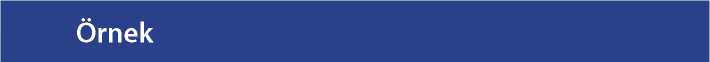 BÜTÜNLEŞTİRME KAPSAMINDA EĞİTİM UYGULAMALARI ÖĞRETMEN EL KİTABIBEP geliştirildiktensonra enetkili şekildeuygulanabilmesiiçin öğretim süreciplanlanmalıdır.Uzun ve Kısa Dönemli Amaçların DeğerlendirilmesiUzun ve kısa dönemli amaçlar ve kullanılan yöntem ve teknikler tanımlandıktan sonra bir sonraki aşama uygun gözlem ve veri toplamaya ilişkin planlamadır. Bu sayede yöntem ve tekniklerin etkililiği ve öğrencinin gösterdiği ilerleme ölçülerek rapor haline dönüştürülebilir. Değerlendirme araçlarına örnekler:Portfolyo dosyalarıÖğrenci davranışı ve/veya performansına ilişkin kontrol listeleriFormal ve informal ölçeklerİşlevsel değerlendirmelerÖğrencinin kendisini değerlendirmesi2. UYGULAMABEP geliştirildikten sonra etkili şekilde uygulanabilmesi için öğretim süreci planlanmalıdır. BEP'i hazırlanan öğrenci ile çalışan tüm öğretmenler öğrenci için hazırlanan BEP'le ilgili bilgi sahibi olmalı ve bu öğrenciler için öğretim stratejileri planlarken BEP'ten faydalanmalıdır. Öğretim günlük, haftalık veya aylık olarak planlanabilir.BİR ÖĞRETİM PLANINDA YER VERECEĞİMİZ BİLGİLER:Öğrencinin adıÖğretmenin adıÖğretim programının adıÖğrencinin genel performans düzeyine ilişkin özet ifadeler134BİREYSELLEŞTİRİLMİŞ EĞİTİM PROGRAMLARI (BEP)Davranış ölçütüÖğrenme ortamıOturum sayısıMateryalÖğretim amaçlarıÖğretim basamaklarıÖğretim yöntem ve teknikleriDestek hizmetler-Ek hizmetlerDeğerlendirme-veri toplama teknikleriBEP'İ NASIL İŞLEVSEL HALE NASIL GETİREBİLİRİZ?Aile başta olmak üzere öğrenciyle çalışan tüm eğitim personeli ile işbirliğine devam ederek,Öğrenciyi BEP'i hakkında bilgilendirip, süreçteki rolünü anlamasını sağlayarak,Öğrencinin bağımsızyaşaması için kendi ilgi, yetenek ve performansı doğrultusunda gerekli becerileri seçerek,Öğrencinin yaşadığı çevreye, okula ve sınıf koşullarına uygun hedefler belirleyerek, BEP'in işlevselliğini arttırabiliriz.Öğrenci için belirlenen alternatif stratejilerin, yöntem - tekniklerin ve araç gerecin gerektiğinde eğer gerekli olduğuna inanıyorsanız diğer öğrenciler için de uygun içerik ile kullanılmasında bir sakınca yoktur. Bu tür uygulamalar farklı öğrenme biçimlerine sahip olan öğrencilerin öğretim programından daha fazla yararlanmasına katkı sunabilir. Bu uygulama öğrenmede Evrensel Tasarım İlkelerini dikkate almayı temel alan bir uygulamadır.3. İZLEME VE DEĞERLENDİRMEBEP, ailenin, okulun ve ilişkili tüm birimlerin çalışmalarını ve bunların çocuğa katkılarını izleme ve değerlendirme aracıdır. Dolayısıyla BEP süreci, çocuğun değişebilecek ihtiyaçlarına göre esnek olmalıdır.İZLEMEİzleme süreci öğrencilerin stratejilere tepkisini ve BEP amaçları doğrultusunda ilerlemesi hakkında bir araya geldiği ve öğretimin değerlendirildiği bir süreçtir. BEP amaçları açık ve anlaşılır yazıldığında zahmetli bir süreç değildir. Dolayısıyla izleme ve değerlendirme süreci de öğretmen ve BEP Ekibi için o oranda kolaylaşacaktır.İzleme sürecinde de değerlendirme sürecinde kullanılan değerlendirme yöntem, teknik ve araçları kullanılabilir. Kullanılan yöntemler ve araçlar, uygulanan stratejiler öğrenci için BEP'te yapılması gerekli değişiklik ve düzenlemeleri belirlemek için önemli bir geri dönüt sağlar.İzleme sürecinde aşağıda yer alan hususlara dikkat etmek önemlidir: Öğrencinin katılım/sorumluluk seviyesiKullanılan yöntem, teknik, araç ve gerecin etkililiği (Ör. Öğrenci destek eğitim için sınıf terk etmeyi reddedebilir. Bu durumda destek eğitimin sınıf içinde yapılabilmesi için ne135BÜTÜNLEŞTİRME KAPSAMINDA EĞİTİM UYGULAMALARI ÖĞRETMEN EL KİTABIgibi tedbirler alınması gerektiğinin belirlenmesi gerekir)Öğrencinin duygusal/fiziksel durumuÖğrencinin performansına etki edebilecek okul veya ev tabanlı değişkenlerÖğrencinin kendisini değerlendirmesiAile ve öğrencinin kendisi dahil olmak üzere öğrenci ile ilgili tüm öğretmenlerden ve BEP ekibi üyelerinden izleme amaçlı bilgi toplanmasıElde edilen izlemeye dair tüm bilgilerin ilgili kişilerle paylaşılmasıBu süreçte öğrenci ve hatta tüm sınıf için etkili ve başarılı olduğu tespit edilen yöntem, teknik ve araçlarla ilgili olarak bir arşiv oluşturulması yararlı olacaktır.Başarılı ve etkili sonuçlar elde edilemediği düşünülen yöntem, teknik ve araçlardan vazgeçmeden önce, elde edilen sonuç üzerinde farklı faktörlerin etkisinin olup olmadığı dikkate alınmalıdır. Bu kapsamda şu sorular sorulabilir.Öğrenci bu amaçları gerçekleştirmesi için gerekli hazır bulunuşluğa sahip miydi?Öğrencinin başarısını etkileyen ancak ne olduğu tam tespit edilmeyen engeller var mıydı?Öğrencinin okul dışındaki hayatında değişiklikler oldu mu?Bu durum öğrenci için zorlayıcı bir durum oluşturuyor mu? DEĞERLENDİRME Gözden GeçirmeBEP'in gözden geçirilmesi BEP'in uygunluğunu ve etkililiğini tanımlamaya yardımcı olmak, öğrencinin gösterdiği gelişimle ilgili bilgi paylaşımı yapmak ve geçişe hazırlıkta etkili stratejilerin tanımlanmasına yardımcı olmak amaçlıdır.Gözden geçirme yılda en az bir defa yapılmalıdır. Bu da eğitim öğretim yılı içinde belirlenen herhangi uygun bir zamanda olabilir.BEP'in etkili bir şekilde uygulanabilmesi için sık sık gözden geçirilmesi önerilir. Bu durum öğretim yılı içinde gerekli düzenlemelerin yapılmasına olanak verir.BEP'in gözden geçirilmesi tüm BEP'in yeni baştan yazılması demek değildir. Yöntem ve tekniklerin etkili olup olmadığının, öğrencinin gösterdiği ilerlemelerin, uzun ve kısa dönemli amaçlara ulaşılıp ulaşılmadığının ve sonraki adımların nasıl planlanacağının görüşülmesidir.BEP gözden geçirilirken aşağıdaki hususlar yer alır. Ailenin ve uygunsa öğrencinin katılımı, Değerlendirme sonuçlarının incelenmesi, BEP ekip üyelerinin gözlemlerinin tartışılması,136BİREYSELLEŞTİRİLMİŞ EĞİTİM PROGRAMLARI (BEP)Uzun ve kısa dönemli amaçların, yöntem ve tekniklerin, hizmetlerin ve materyallerin gözden geçirilmesi,Öğretim sürecinin devamındaki önceliklerin tanımlanması, Yeni değerlendirmeler ve hizmetlere atıfta bulunulması, Bir sonraki BEP gözden geçirme zamanının belirlenmesi.Eğitim ve öğretim yılı sonunda BEP'in gözden geçirilmesi bize öğrencinin bir sonraki sınıfa, kademeye, başka bir okula ya da mezuniyet sonrasına geçişi ile ilgili süreklilik sağlar.Bu sürece öğrencinin katılımını mümkün olduğunca sağlayın, onunla başarıları hakkında paylaşımda bulunun ve planlamaya dâhil etmeye dikkat edin.RaporlamaBEP sürecinin raporlanması öğrencinin belirlenen amaçları doğrultusunda nasıl ilerleme gösterdiğinin genel bir görünümünü bize sunar. Hazırlanan raporlar öğrencinin öğrenme çıktılarının gözden geçirilmesini ve ilgili kişilerin sürece dair yorumlarını içerir.Müfredatın neresinde olduğu hakkında fikir verir. Raporlamada objektif, açık ve anlaşılır bir dil kullanılmalıdır.Bir BEP formunda bulunması gereken hususlarla ilgili kontrol listesiÖğrencinin güçlü yanları ve ihtiyaçlarının kayıtlarıÖğrencinin sağlık durumuna ilişkin hususlarİlgili formal (standardize) değerlendirme verileriHer bir alan için öğrencinin var olan performans düzeyiÖğrenci için belirlenen hedefler ve beklentilerÖğretim programına ilişkin uyarlamalarİhtiyaç duyulan düzenlemelerÖğrenciye sunulan özel eğitim ve ilgili hizmetlerÖğrencinin ilerlemesini ve başarılarını gözden geçirmek için
değerlendirme stratejileri□	Düzenli güncellemeler, sonuçlar ve öneriler
] Geçiş planı (gerekli ise)137BÜTÜNLEŞTİRME KAPSAMINDA EĞİTİM UYGULAMALARI ÖĞRETMEN EL KİTABIBu sürecin etkilibir ekip çalışmasıgerektirdiğiunutulmamalıdır.BİREYSELLEŞTİRİLMİŞ EĞİTİM PLANI ÖRNEĞİÖğrencinin Adı-Soyadı       :	Performans Ölçümünün Yapıldığı Tarih :	Öğretmenin Adı-Soyadı      :	Varolan Performans Düzeyi: Ne biliyor, ne yapabiliyor Hangi becerilere sahip? Bunu belirlemek için formal ve informal çeşitli yöntem ve teknikler kullanabilirsiniz.ifadeleri değerlendirme verilerine dayanarak yazın. Ölçmediğiniz bir beceriye
ilişkin performans ifadesi yazmayın.Performans düzeyi ifadeleri yazarken öğrencinin yapabildiklerine odaklı ifadeler
yazın, yapamadıklarına odaklanmayın.Performans düzeyi ifadelerini net, ölçülebilir, gözlenebilir ve herkesin aynı şeyi
anlamasını sağlayacak şekilde yazın.BEP Başlangıç ve Bitiş Tarihi:	138Uzun Dönemli AmaçlarKısa Dönemli AmaçlarÖlçütAraçlarYöntem -TeknikDeğerlendirmeDeğerlendirme sonuçlarıSorumlu kişi/kişilerPerformans düzeyindeki ifadeleri dikkate alarak bir akademikyıhn sonunda öğrencinin kazanmasını istediğimiz davranışları içeren UDA'lar oluşturulur.Amaçlar varolan performans düzeyine dayalı olmalıdır. Öğrencinin özel gereksiniminin ve/ veya engelinin derecesi dikkate alınmalıdır. Öğrencinin öğrenme hızı, öğrenme biçimi dikkate alınmalıdır. Öğrenciye sağlanacak destek eğitim hizmetlerinin neler olduğu dikkate alınmalıdır Öğrencinin içinde yaşadığı çevrenin ve ailenin özellikleri göz önünde bulundurulmalıdır. Öğrenciyi eğitim sürecinde ailenin destekleyecek olması hedeflerinizi gerçekleştirmenizi kolaylaştıracaktır Okul tarafından sınıf öğretmenine sağlanan destek hizmetleri, ek materyaller, sınıftaki öğrenci sayısı vb. dikkate alınmalıdır. Öğrenci için öncelikli olduğu düşünülen hedefler alınmalıdır. Belirlenen amaçların işlevsel, sosyal kabulü arttırıcı, belirgin, ölçülebilir, izlenebilir ve gerçekçi olmasına dikkat edilmelidir.Kısa dönemli amaçlar bireyin var olan performans düzeyi ile uzun dönemli amaçları arasındaki ölçülebilir ara basamaklardır. Uzun dönemli amaçlara göre daha özel ve ayrıntılıdır. Bireyin performansından uzun dönemli hedeflere ulaşabilmesi için izleyeceği aşamaları belirtir. Kısa dönemli amaç ifadelerinde 4 öge bulunmalıdır:Birey: Öğrenci Davranış: Öğrenciden ne beklendiğinin açık bir ifadesi Koşul: Öğrencinin davranışı nerede, ne zaman, nasıl göstermesi gerektiğinin ifadesi Kısa Dönemli Amaçlar: Öğrencinin ne yapacağını ifade ederken açık, anlaşılır, belirgin, ölçülebilir, izlenebilir ve gerçekçi olmasına dikkat edilmelidir. Süresi belirlenmelidir. Kazandırılmak istenen davranışın nerede, nasıl, hangi ölçüde kazandırılacağı net olmalıdır.Kolaydan zora doğru bir sıra izlemeli ve belirlenen uzun dönemli amaca uygun olmalıdır.Küçükadımlar halinde planlanmalıdır. Ölçütü olmalıdır.Öğrencininhedef davranışıkazanıpkazanmadığınakarar vermedekullanılacakstandarttır.Kazandırılacakamaçlarayönelik ölçütleröncedenbelirlenmelidir.Öğretimsürecindekullanılacakaraç gerecinbelirlenmesiöğretiminetkililiğiaçısındanönemlidir.Öğrencininihtiyacınayönelik olarakvar olan araçgereçlerkullanılabildiğigibi araçgereçlerdebirtakımuyarlamalaryapılması ve/veya yeniaraç gereçhazırlanmasıgerekebilir.Bu bölümdeöğretimsürecindekullanılacakaraç gereçleryazılmalıdır.Hedeflereulaşmadakullanacağımızyöntem vetekniklerile eğitimetkinliklerininbelirlenmesigereklidir.Öğrencininhangikonuyu nasılöğreneceğitespit edilmeli,uygun yöntemve tekniklerile öğretimstratejileribelirlenerekburayayazılmalıdır.Değerlendirme öğretim sürecinde kullanılan yöntem ve tekniklerin etkili olup olmadığının, öğrencinin gösterdiği ilerlemelerin, uzun ve kısa dönemliamaçlara ulaşılıp ulaşılmadığının ve sonraki adımların nasıl planlanacağının tespit edilmesidir. Formal ve informal değerlendirme araçları kullanılabilir. Kullanılan araç gereç buraya yazılır. Gerektiğinde ara değerlendirmeler yapılarak sürece ilişkin değişiklik veya düzenleme gerekip gerekmediği tespit edilmelidir.Yapılan değerlendirmelerin sonuçları bu bölümde yer alır. ileriye dönük planlamalarda bu bölümdeki bilgilerden yararlanılır.Süreçle ilgili sorumlu kişilerin isimleri buraya yazılmalıdır. Öğretim ve değerlendirmeden sorumlu kişiler farklı ise belirtilmedir.E.30°mAAm CV-o30oO30DOm -oBEP GELİŞTİRME BİRİMİ ÜYELERİ (Ad-Soyad, imza)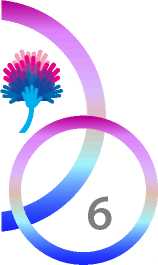 BÜTÜNLEŞTİRME KAPSAMINDA EĞİTİM UYGULAMALARI ÖĞRETMEN EL KİTABI.ANAOKULUAYŞE ....'YE AİT BİREYSELLEŞTİRİLMİŞ EĞİTİM PLANIÖğrencinin Adı-SoyadıPerformans Ölçümünün Yapıldığı TarihBEP'in Başlama ve Bitiş TarihleriPerformans Ölçümünü Yapan Öğretmenin Adı-SoyadıPerformans Ölçümünün Yapıldığı AlanKullanılan Değerlendirme Araçları:AYŞE	: 17-28/10/2012: 03/11/2010-01/06/2011: SOSYAL - DUYGUSAL BECERİLER : Gözlem, Aile GörüşmesiVarolan Performans Düzeyi: Ayşe, grup içinde kendisine verilen rutin görevleri yerine getiriyor. Arkadaşlarıyla birlikte oyun oynamakta ancak kendiliğinden bir oyuna başlamakta, uzun süreli, kurallı oyunlara dâhil olmakta, oyuncakları paylaşmakta sıkıntı yaşıyor. Kendisine sıkıntı yaşatan durumlarda isteklerini ifade etmekte, yaşadığı güçlüğü belirtmekte zorlukyaşıyor ve ağlayarak oyun alanını terk ediyor.UZUN DÖNEMLİ AMAÇ: AYŞE yapılan etkinliklerde kendi isteklerini ifade eder.140BEP Geliştirme Birimi İmzalarıBİREYSELLEŞTİRİLMİŞ EĞİTİM PROGRAMLARI (BEP)BİREYSELLEŞTİRİLMİŞ ÖĞRETİM PLANI ÖRNEĞİÖğrencinin Adı-Soyadı: Ekin	Sınıfı: 4-DÖğretmenin Adı Soyadı: Ahmet	İmza:1 Bu bölümle ilgili kaynakçayı kılavuz setinin son kitapçığında bulabilirsiniz.141KazanımB A = beklenen performansB = üstün(özel) yetenekli çocuğun mevcut performansı C = özel gereksinimi/engeli olan çocuğun mevcut performansıX = mevcut performansla beklenen performans arasındaki fark (özel gereksinim /özel yetenekli)B A = beklenen performansB = üstün(özel) yetenekli çocuğun mevcut performansı C = özel gereksinimi/engeli olan çocuğun mevcut performansıX = mevcut performansla beklenen performans arasındaki fark (özel gereksinim /özel yetenekli)B A = beklenen performansB = üstün(özel) yetenekli çocuğun mevcut performansı C = özel gereksinimi/engeli olan çocuğun mevcut performansıX = mevcut performansla beklenen performans arasındaki fark (özel gereksinim /özel yetenekli)B A = beklenen performansB = üstün(özel) yetenekli çocuğun mevcut performansı C = özel gereksinimi/engeli olan çocuğun mevcut performansıX = mevcut performansla beklenen performans arasındaki fark (özel gereksinim /özel yetenekli)B A = beklenen performansB = üstün(özel) yetenekli çocuğun mevcut performansı C = özel gereksinimi/engeli olan çocuğun mevcut performansıX = mevcut performansla beklenen performans arasındaki fark (özel gereksinim /özel yetenekli)B A = beklenen performansB = üstün(özel) yetenekli çocuğun mevcut performansı C = özel gereksinimi/engeli olan çocuğun mevcut performansıX = mevcut performansla beklenen performans arasındaki fark (özel gereksinim /özel yetenekli)B A = beklenen performansB = üstün(özel) yetenekli çocuğun mevcut performansı C = özel gereksinimi/engeli olan çocuğun mevcut performansıX = mevcut performansla beklenen performans arasındaki fark (özel gereksinim /özel yetenekli)Kazanım(özel gereksinim/engelli)(özel gereksinim/engelli)(özel gereksinim/engelli)i    1YAt*	i8ISınıf seviyesiSınıf seviyesiSınıf seviyesiSınıf seviyesiSınıf seviyesiSınıf seviyesiSınıf seviyesiSınıf seviyesiAşağıda Mehmet için uzun ve kısa dönemli amaçlar yer almaktadır. Mehmet tek basamaklı sayıları tanımada iyi bir ilerleme göstermiştir fakat iki basamaklı sayıları tanımada güçlük çekmektedir.Aşağıda Mehmet için uzun ve kısa dönemli amaçlar yer almaktadır. Mehmet tek basamaklı sayıları tanımada iyi bir ilerleme göstermiştir fakat iki basamaklı sayıları tanımada güçlük çekmektedir.Uzun Dönemli Amaçlar:Mehmet yılsonunda İki basamaklı doğal sayıları ayırt eder.Kısa Dönemli Amaçlar:1.    Doğal sayı kartları içinden, gösterilen iki basamaklı doğal sayının aynısını gösterir. (4/5) 2.    Doğal sayı kartları içinden, söylenen iki basamaklı doğal sayıyı gösterir. (4/5) 3.    Gösterilen iki basamaklı doğal sayısının kaç olduğunu söyler. (4/5) 4. İki basamaklı bir doğal sayıyı onluk ve birliklerine ayırır. (4/5)Öğrenciyi tanımaAileyi tanıyın, aile ile görüşme yapın.Yerleştirme kararı ve ilgili dokümanları inceleyin (yönlendirme kararı, gerekçesi, eğitsel tanılama ve değerlendirmeye ilişkin dokümanlar, tıbbi tanılama raporu., vb) Konulan tanıyı araştırın, öğrenin.Sınıfın hazırlanmasıSınıftaki öğrencileri uygun şekilde bilgilendirin. Akran etkileşimini olumlu etkileyecekçalışmalaryapın ...vb.Öğrencinin gereksinimlerinin ve performans düzeyinin belirlenmesiHangi becerilere sahip? Neyi biliyor, neyi bilmiyor? Öğretim sürecinde hangi materyallerin kullanılması uygun? Sınıf içinde ne tür uyarlama ve/veya düzenlemelere ihtiyacı var? Vb.Sınıf içindene tür uyarlama ve/ veya düzenlemeler yapılacağının belirlenmesiFiziksel olarak ne tür düzenlemelere ihtiyaç var? Eğitim-öğretim açısından ne tür uyarlamalara ihtiyaç var?Öğrenci için uygun amaçları belirlemePerformans düzeyindeki ifadeleri dikkate alarak uzun dönemli amaçlarını belirleyin.Uzun dönemli amaçlara ulaşabilmesi için izleyeceği basamakları yani kısa dönemli amaçlarını belirleyin.BEP hazırlama ve uygulamaBEP başlangıç ve bitiş tarihini belirleyin. UDA ve KDA yazın. Ölçüt belirleyin. Yöntem-teknik ve araç gereçleri belirleyin. Öğretimi planlayın. Öğretimi kimin yapacağını, zamanını, yerini (sınıfta mı, destek eğitim odasında mı ya da ders sırasında mı., vb) belirleyin.BEP izleme ve değerlendirmeUygun zamanlarda ara değerlendirmeleryapın. Öğrencinin sosyal etkileşimini gözlemleyin. Değerlendirme sonuçlarını raporlaştırın ve arşivleyin. Öğrenciyle ilgili çalışmaları aileye aktarın ve aile desteğini alın. Değerlendirme sonrasında BEP'te değişikliklere gerek var mı tespit edin ve gerekli önlemleri alın.KISA DÖNEMLİ HEDEÖĞRETİMSEL AMAÇLAR                       ÖLÇÜTÖĞRETİMSEL AMAÇLAR                       ÖLÇÜTARAÇ-GEREÇYÖNTEM-TEKNİKDEĞERLENDİRMEDEĞERLENDİRME SONUÇLARIDEĞERLENDİRMENİN YAPILDIĞI TARİHAYŞE İLETİŞİM1.Sabah sınıfa girerken                   3/4iletişimModel almaGözlemAyşe eğitime12/01/2011KURARKENgünaydın dediğimde banavideolarıbaşladığımız tarihtenKENDİSİNDENgünaydın diyerek cevap verir.Uygulamaitibaren iletişimBEKLENEN UYGUN2.)Bir şey isteyip teşekkürve Dramakonusunda giderekCEVAPLARI VERİRederim dediğimde ricagelişme gösterdi.ederim diyerek karşılık verir.Ayşe günaydın,3.Ders bitiminde sınıftanteşekkür ederim, ricaçıkarken hoşçakal der.ederim, hoşçakal,4.Sınıfa yeni gelen arkadaşınahoş geldin ifadelerinihoş geldin diyerek karşılar.uygun şekilde5.Ayşe nasılsın diyeuygun zamandasorulduğunda iyiyim teşekküryardım almadanederim diyerek karşılık verir.söylüyor, isteklerini6.Bir şey isteyip istemediğikendiliğindensorulduğunda evet istiyorumsöylemekte halaya da hayır istemiyorumsıkıntıları var.şeklinde uygun olan cevabıverir.AYŞE KENDİSİNE1.Yemek yerken ekmek ister          3/4iletişimModel almaGözlemAyşe isteklerini05/04/2011SORULDUĞUNDAmisin diye sorulduğundavideolarıkendisine sorulduğuİSTEĞİNİ SÖYLERevet istiyorum ya da hayırUygulamazaman dile getiriyor.istemiyorum cevaplarındanDramaAynı istekteuygun olanını verir.bulunan bir başka2.Faaliyetler sırasında istekleriarkadaşı olduğundasorulduğunda neyi istediğinisessizi eşiyor veuygun şekilde söyler.istekte bulunmaktan3.Grup çalışması sırasındavazgeçiyor. Kendihangi görevi almak istediğinihakkını korumasöyler.konusunda çalışmak4.Birçok seçenek sunulduğundagerekli.kendisine en uygun olanısöyler.AYŞE1.Oyun sırasında istediği rolü         3/4iletişimModel almaGözlemAyşe oyun sırasında01/06/2011GEREKTİĞİNDEbelirtir.videolarıkendisine verilenKENDİ HAKKINI2.Oynamak istediği rolünUygulamarolü yerine getiriyor,SAVUNURsebebi sorulduğunda nedenDramaistediği rolü söylüyoristediğini açıklar.ve bu rolü savunuyor.3.Bu rolü isteme gerekçeleriniarkadaşlarına açıklar.4.Arkadaşlarından gelen itirazcümlelerine benim yardımımıalarak cevap verir.5.Arkadaşlarından gelen itirazcümlelerine benim yardımımıalmadan cevap verir.6.Kendisine ait olanrol,nesne,görevi savunur vekorur.Değerlendirmelerin 8 haftalık periyotlarda yapılması uygun olur.Değerlendirmelerin 8 haftalık periyotlarda yapılması uygun olur.Değerlendirmelerin 8 haftalık periyotlarda yapılması uygun olur.Ünite/KonuDünyamızÖğrencinin Performans DüzeyiDünyanın şeklini bilir, uzayda olduğunu bilir, yerküre üzerinde karaları ve denizleri gösterir, diğer gezegenler hakkında detaylı bilgiye sahiptir.istenmeyen davranışlarBildiği konuları dinlemekte isteksizdir. Vurma davranışları vardır. Akranları ile sözel iletişimden kaçınır.Uzun Dönemli AmaçÖğrenci bir ders saati boyunca dersin işlenişinde etkin rol alır.Kısa Dönemli HedefÖğrenci ders esnasında verilen yönergeleri yerine getirir.Öğretimsel HedefDerse uyumlu ve istekli olarak katılır.Öğretim Süreci A) Öğretimin yapıldığı yer B) Araç-gereçlerC) Öğretimde kullanılan yöntemler/tekniklerD) Süre E) Dersin işlenişiF) DeğerlendirmeSınıf Yerküre, oyun hamuru, resim kağıtları, boya kalemleri Soru-cevap, gösterip yaptırma, anlatım, drama40+40 Öğretmen çocukların gözlerini kapatarak uzayı düşünmeleri ve uzayda olduklarını hayal etmelerini ister. Ekin büyük resim kartonuna uzayı çizer ve boyar. Dünyanın şekli tahmin ettirilir. Gözlerini açınca uzayın neresinde oldukları sorulur. Dünyaya nasıl geldikleri ve şeklinin neye benzediği tahmin ettirilir. Yerküre çıkarılır. Ekin'in çizdiği resim diğer çocukların tahminleri ile karşılaştırılır. Renkli oyun hamurları ile dünya modeli yaptırılır. Ekin uygun dünya modelini seçer resmi üzerine monte eder ve sergiler. Uzay hakkında arkadaşlarına bildiklerini anlatır.Değerlendirme gözlem ve uygulama şeklinde yapıldı. Ekin 20 dk.lık süreçte derse etkin katıldı. Arkadaşlarıyla uyumlu çalışma yaptı. Bildiklerini arkadaşlarıyla paylaştı. Olumlu iletişim içine girdi.Bu hedefe dair öğretmen daha geniş bir değerlendirme yapabilmesi için hedefle ilgili performans, proje, portfolyo dosyası hazırlatabilir.